База данных игроков Единой рабочей хоккейной лиги юго-востока РТ, заявленных за команду «Спутник», сезон 2019-2020гг.Статус команды: 1,984 («ПРОФИ»)Руководящий состав командып/нФото игрокаФИО игрокаДата рожденияАмплуаСтатус игрокаК/А1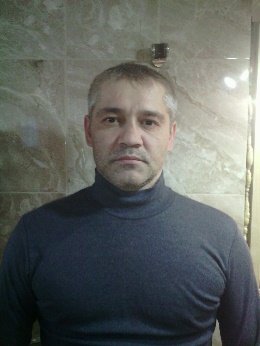 ДолговНиколайФёдорович(отзаявлен из состава команды 14.01.2020)22.05.1976ЗащитникШкольник2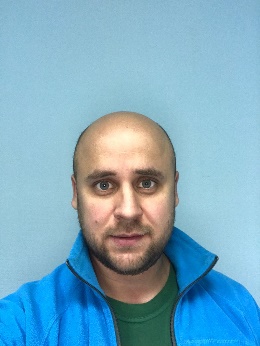 АпачаевВадимНиколаевич(отзаявлен из состава команды 14.01.2020)14.03.1986НападающийШкольник3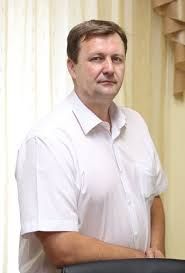 ЯрыжкоДмитрийНиколаевич(отзаявлен из состава команды 14.01.2020)16.07.1971ЗащитникМастер4ГалимовРамильРавилович11.06.1991НападающийЛюбитель5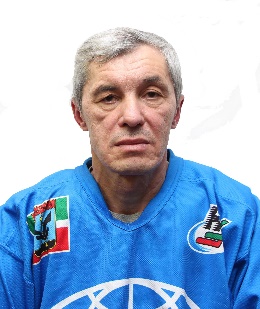 МиназовРустамАсгатович22.02.1963ЗащитникЛюбитель6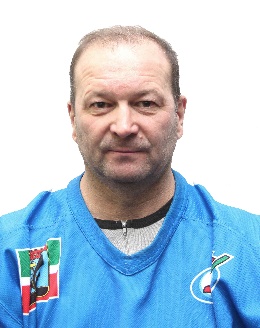 ЗагировРинатАнварович24.07.1966НападающийЛюбитель7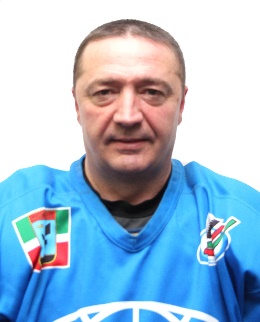 ЛаптевАндрейИванович29.03.1970НападающийШкольник+К8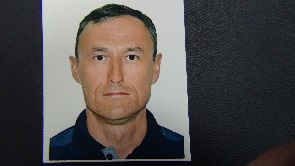 ИбрагимовНаильШакирович25.03.1972НападающийШкольник+9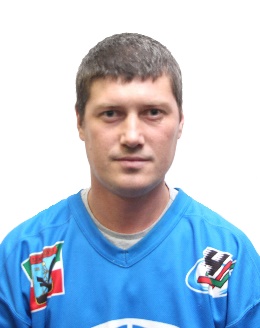 АртемьевАлексейВитальевич18.03.1984НападающийМастер10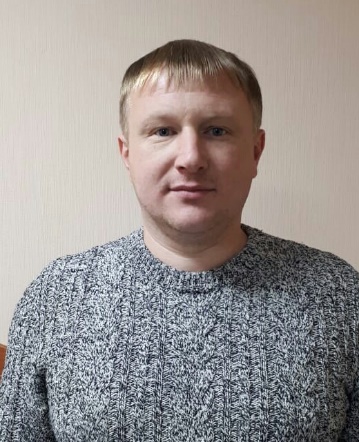 АнтиповАлександр Анатольевич30.10.1983ЗащитникШкольник11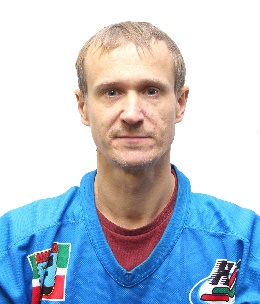 ПавлюковВасилийАнатольевич(отзаявлен из состава команды 14.01.2020)10.07.1974ВратарьМастер12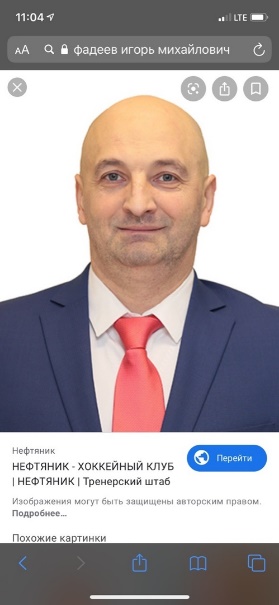 ФадеевИгорьМихайлович25.03.1971НападающийМастер13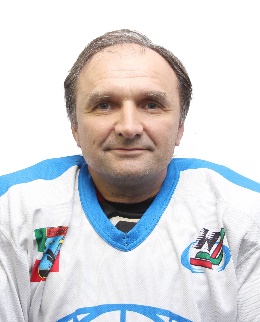 КуйбидаИванИванович05.09.1968НападающийЛюбитель14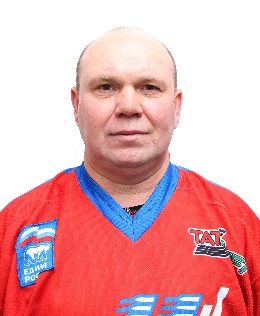 МордвинцевСергейДмитриевич25.08.1966ЗащитникЛюбитель+15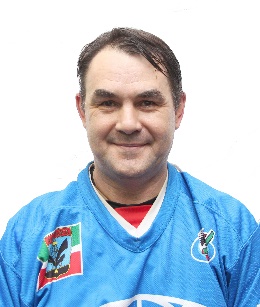 Гатин РустемРавилович25.06.1967ЗащитникЛюбитель+16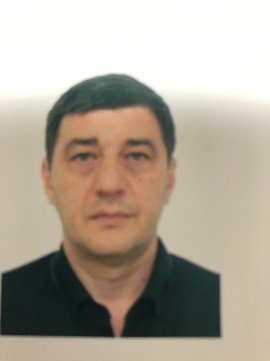 Газетдинов Айрат Тимергалиевич30.07.1973НападающийЛюбитель17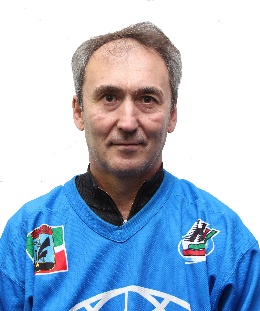 Салахутдинов АльбертГалимзянович01.05.1965ЗащитникЛюбитель18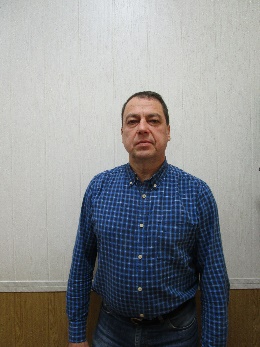 Мияссаров МарсИндусович03.01.1971НападающийШкольник+19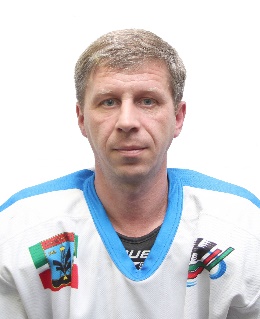 Будкин АндрейВалерьевич02.01.1972НападающийШкольник+20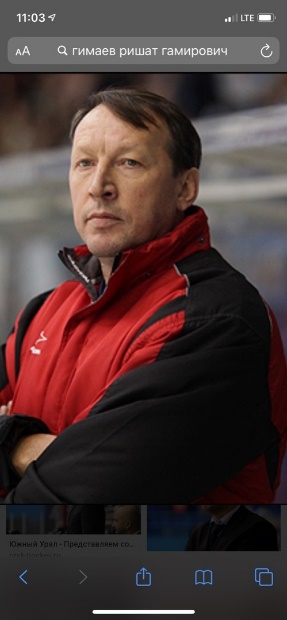 Гимаев РишатГамирович02.02.1964НападающийЛюбитель+21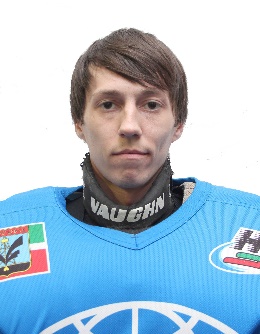 Бутаков ЭдуардСергеевич12.09.1989ВратарьЛюбитель22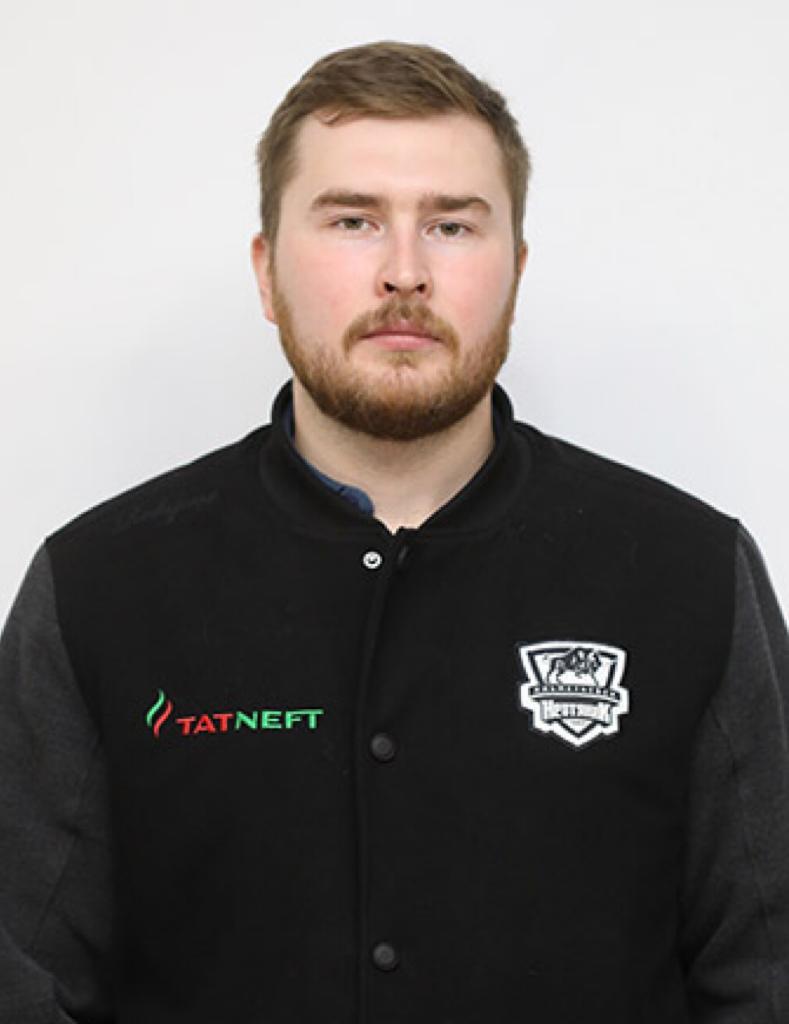 Агеев Максим Дмитриевич(дозаявлен 14.01.2020)02.05.1993ЗащитникМастер23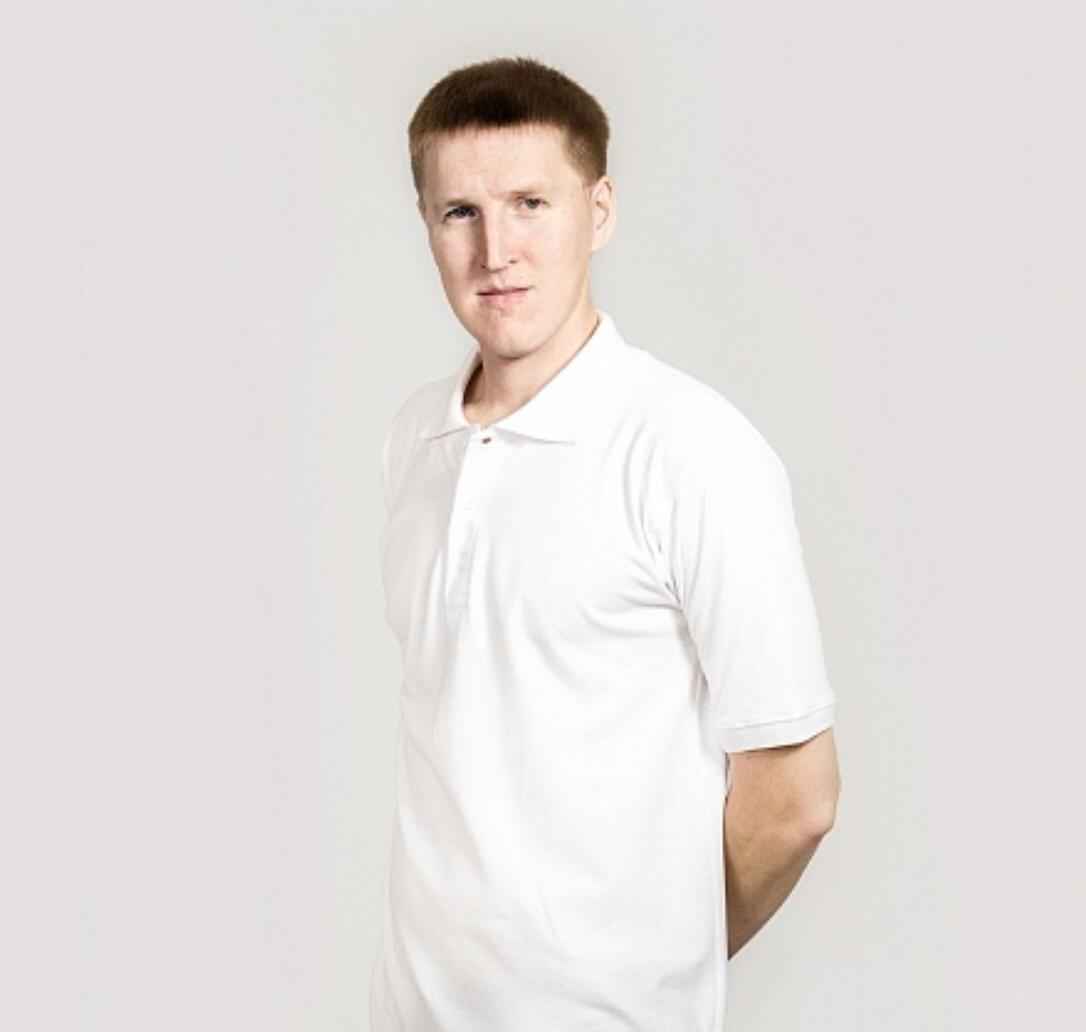 Шигапов Линар Хайдарович(дозаявлен 14.01.2020)19.11.1986Вратарь Мастер 24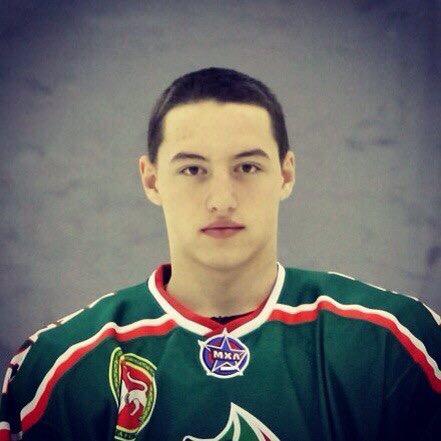 Барабанов Тимур Витальевич(дозаявлен 14.01.2020)02.07.1992НападающийМастер25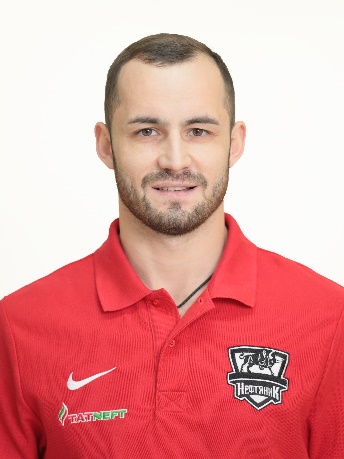 Кослов Константин Александрович(дозаявлен 14.01.2020)05.12.1989НападающийШкольник+п/нФИОДолжностьТелефон1ЛаптевАндрейИвановичОфициальный представитель8 917 938 47 11